Конспект занятия по рисованию на тему: «Бабочка».(для 21,22,23,24,25 групп)Цель : познакомить с нетрадиционной техникой "монотипия".Знания:  знакомить детей с нетрадиционными техниками рисования. Учить создавать рисунок в технике «монотипии», продолжать учить рисовать мелкие детали и элементы узора тонкой кистью;Умения: формировать умение самостоятельно выбирать цветовую гамму красок, соответствующую радостному летнему настроению. Навыки: совершенствовать мелкую моторику пальцев рук и кистей. Вызвать положительный отклик на результаты своего творчества.Материалы  и оборудование:Иллюстрации с изображением бабочек, лист альбомной бумаги сложенной пополам, гуашь, кисти, баночка с водой, палитра, тряпочка.Ход занятия:1. Вводная беседа.Загадка Шевелились у цветкаВсе четыре лепестка.Я сорвать его хотел,Он вспорхнул и улетел.( Бабочка) Верно.  А  как вы догадались, что это загадка про бабочку?-У нее четыре крыла, она сидела на цветке и потом улетела.Посмотрите, сколько красивых бабочек к нам прилетело.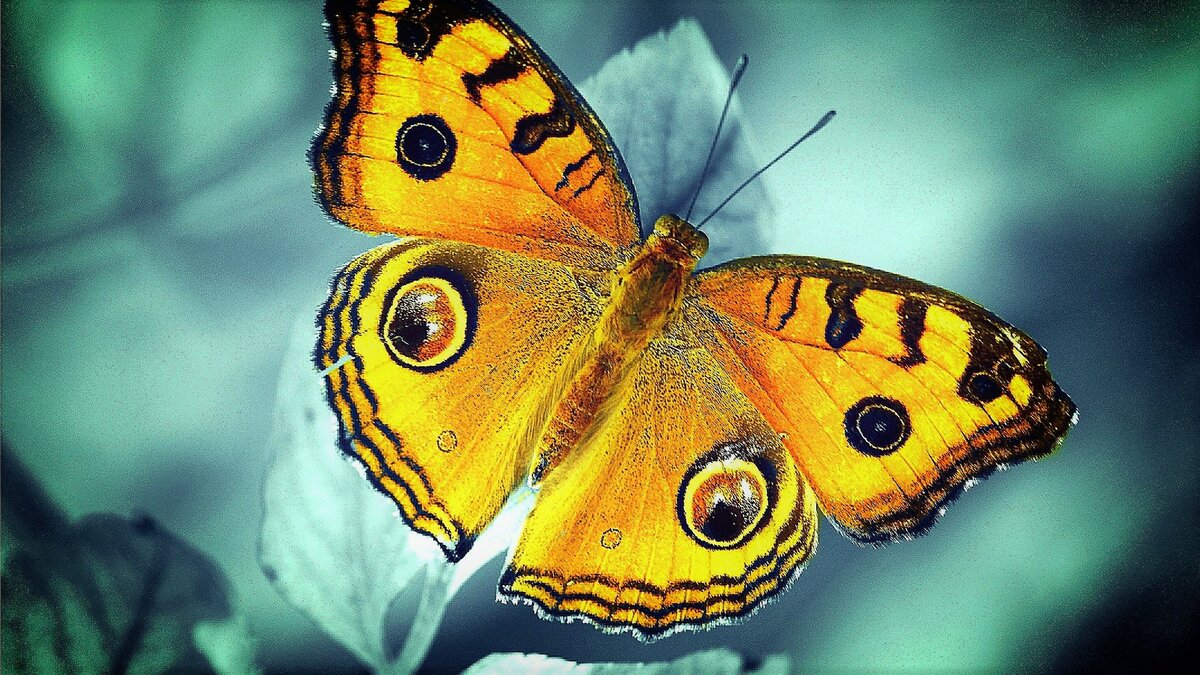 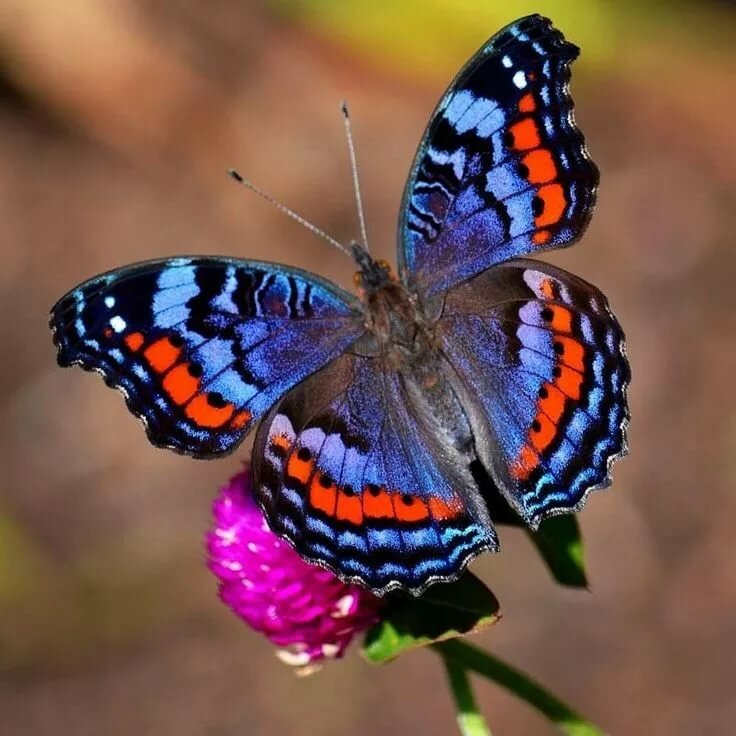 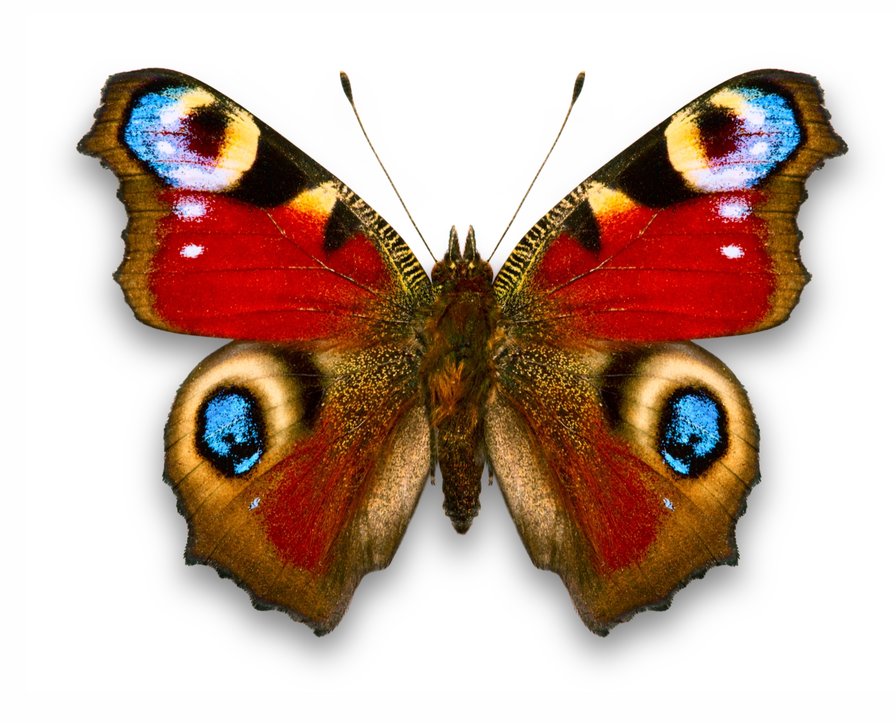 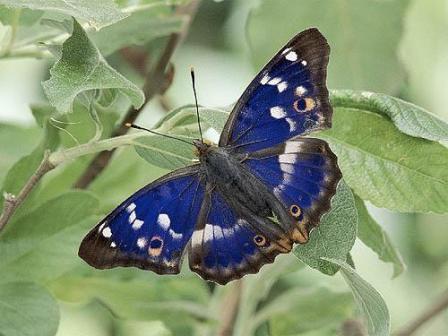 Рассматриваются  иллюстрации с изображением разных видов бабочек.Про бабочку сложено немало стихов.  Вот одно из них.Я у желтой бабочкиТихо-тихо спрашивал:-Бабочка, скажи мнеКто тебя раскрашивал?Может, это лютик?Может, одуванчик?Может, желтой краскойТот соседский мальчик?Или это солнышко после скуки зимней?Кто тебя раскрашивал?Бабочка, скажи мне!Прошептала бабочкаВ золото одета:-Всю меня раскрасилоЛето, лето, лето!А. Павлова2. Постановка цели:Мы с вами сейчас превратимся в художников и нарисуем бабочку необычным способом  в технике "монотипия".Бабочка, ребята, это насекомое. У нее, как и у других насекомых, шесть ног и крылья. А сколько у бабочки крыльев?- Четыре.Правильно. Два с одной стороны и два с другой. А какие они по форме: разные или одинаковые?-Одинаковые. А  как расписаны крылья?-Рисунок с одной и с другой стороны одинаковый.Молодцы. Вы очень внимательны. Противоположные крылья у бабочки называются симметричными, то есть имеющие одинаковую форму и рисунок. А чем питаются бабочки?- Нектаром цветов.3.Практическая часть занятия:-Лист бумаги складываем пополам, чтобы получилась линия сгиба.-На правой половине листа нарисовать половину бабочки.-Левую сторону прижмем к правой и тщательно разгладим.-Откроем лист… Что получилось?( Бабочка)-Теперь  рисуем тело бабочки, голову и усики.4.Декоративная работа.   Теперь мы должны украсить  крылья бабочки. Узор на крыльях  должен быть одинаковым ,ярким ,разноцветным ,нарядным. Берём в руки  кисть и украшаем точками, полосками. Какие красивая  и радостная бабочка! 5.Итог занятия:-Каким  способом   мы рисовали бабочку?-Какие цвета мы использовали?-Какой  рисунок на крыльях бабочки ,есть ли одинаковые узоры, почему?